SMLOUVA O DÍLOč. 169/21(dále jen „smlouva“)uzavřená v souladu s ustanovením § 2586 a násl. zákona č. 89/2012 Sb., občanský zákoník, ve znění pozdějších předpisů, (dále jen „občanský zákoník“)Smluvní stranyČeská republika – Ministerstvo průmyslu a obchoduIČ:			47609109DIČ:			CZ47609109, neplátce DPHSe sídlem:		Na Františku 32, Praha 1, PSČ: 110 15Zastoupená: 	Ing. xxxxxxx, ředitel odboru PO1 a finančních nástrojůBankovní spojení:	Česká národní banka, pobočka PrahaČ. účtu:			1525001/0710	Kontaktní osoby:	Ing. Mgr. xxxxxxxxxxx				E-mail: xxxxxxxx@mpo.cz, tel.: xxxxxxxxxxxIng. xxxxxxxxxxxxxxx				E-mail: xxxxxxx@mpo.cz, tel.: xxxxxxxxx(dále jen „objednatel“ na straně jedné)aPricewaterhouseCoopers Česká republika, s.r.o. IČ:			61063029DIČ:			CZ61063029Se sídlem:		Hvězdova 1734/2c, 140 00 Praha 4Zastoupená:	Ing. xxxxxxxxxxxx, partnerem oprávněným jednat za společnost na základě plné mociZapsaná do obchodního rejstříku vedeného u Městského soudu v Praze, oddíl C, vložka 43246Bankovní spojení:	ING Bank Internationale Nederlanden BankČ. účtu: 			1000072500/3500 Kontaktní osoba:	Ing. xxxxxxxxx				Telefon: +420 xxxxxxxxxx				E-mail: xxxxxxxxxxxxx@pwc.com(dále jen „zhotovitel“ na straně druhé)(objednatel a zhotovitel dále společně jen „smluvní strany" a samostatně jen „smluvní strana“).Postavení smluvních stranObjednatel je ústředním orgánem státní správy, jehož působnost je vymezena zákonem č. 2/1969 Sb., o zřízení ministerstev a jiných ústředních orgánů státní správy České republiky, ve znění pozdějších předpisů.Zhotovitel je právnickou osobou založenou a existující podle českého právního řádu a splňuje veškeré podmínky a požadavky v této smlouvě stanovené a je oprávněn tuto smlouvu uzavřít a řádně plnit závazky v ní obsažené.Účel smlouvyTato smlouva se uzavírá pro realizaci předmětu plnění veřejné zakázky s názvem „Vypracování Předběžného posouzení finančních nástrojů Operačního programu Technologie a aplikace pro konkurenceschopnost 2021 - 2027“ zadávané objednatelem v rámci dynamického nákupního systému v otevřeném řízení ve smyslu § 141 zákona č. 134/2016 Sb., o zadávání veřejných zakázek, ve znění pozdějších předpisů (dále jen „zákon“). Předmět smlouvyPředmětem plnění této smlouvy je závazek zhotovitele:vypracovat Předběžné posouzení finančních nástrojů Operačního programu Technologie a aplikace pro konkurenceschopnost 2021 – 2027 za podmínek specifikovaných v příloze č. 1 této smlouvy.provést dodatečné práce související s aktualizací Předběžného posouzení finančních nástrojů Operačního programu Technologie a aplikace pro konkurenceschopnost 2021 – 2027 - v době 20ti měsíců od akceptace Předběžného posouzení finančních nástrojů OP TAK může objednatel od zhotovitele požadovat dodatečné práce, a to v rozsahu max. 500 hodin za podmínek specifikovaných v příloze č. 1 této smlouvy. V takovém případě je zhotovitel povinen realizovat požadované práce v souladu s podmínkami stanovenými touto smlouvou.Finančními nástroji jsou míněny nedotační formy podpory, tj. zvýhodněné úvěry, záruky za úvěry a kapitálové a kvazikapitálové vstupy. Bližší specifikace předmětu plnění je uvedena v příloze č. 1 této smlouvy.(To vše dále též „dílo“.)V případě plnění dle odst. 1 písm. b) tohoto článku bude zhotovitel realizovat dílčí zadání objednatele na základě předchozí písemné Výzvy Objednatele k poskytnutí plnění (vzor Výzvy tvoří Přílohu č. 3 této smlouvy).Objednatel se zavazuje dílo převzít a zaplatit za něj zhotoviteli cenu, která je sjednána v čl. XI této smlouvy, pokut zhotovitel splní svou povinnost řádně a včas dle podmínek uvedených v této smlouvě.Způsob plnění smlouvyZhotovitel se zavazuje provést na svůj náklad a nebezpečí pro objednatele dílo v souladu s touto smlouvou.Objednatel je oprávněn provádět průběžnou kontrolu plnění a upřesňovat zhotovení díla dílčími pokyny, které nebudou v rozporu s ustanoveními této smlouvy, nebo zhotovitele informovat o námitkách k průběhu činností souvisejících s poskytováním plnění nebo ke kvalitě poskytovaného plnění a požadovat nápravu. Za tímto účelem je objednatel oprávněn iniciovat schůzku smluvních stran, která se uskuteční nejpozději do 5 pracovních dní po vznesení písemného (e-mailového) požadavku objednatele.Zhotovitel se zavazuje dodržovat pokyny objednatele. Pokyny objednatele budou předány zhotoviteli písemnou formou v listinné podobě nebo prostřednictvím elektronické pošty, prostřednictvím kontaktních osob uvedených v této smlouvě. Bude-li mít zhotovitel za to, že pokyny objednatele jsou nesprávné či z hlediska poskytování plnění neúplné nebo nevhodné, je povinen o této skutečnosti bezodkladně písemně vyrozumět objednatele a vyžádat si doplnění, popř. specifikování pokynů. V případě, že některý z postupů či pokynů navržených objednatelem bude v rozporu se zněním zákona nebo jinými předpisy souvisejícími s plněním dle této smlouvy, je zhotovitel povinen na takovýto rozpor objednatele bezodkladně písemně upozornit a předložit objednateli alternativní způsob řešení, který je s dotčenými předpisy v souladu a maximálně reflektuje požadavky objednatele.Zhotovitel se zavazuje průběžně a pravdivě informovat objednatele o plnění, dosažených výsledcích i problémech a umožnit objednateli průběžné posuzování výsledků prací a respektovat jimi navržená opatření na odstranění vad a nedostatků.Zhotovitel se zavazuje v rámci plnění této smlouvy provést veškeré činnosti, služby a výkony, kterých je třeba k řádnému provedení a dokončení předmětu zhotovovaného díla. Zhotovitel se zavazuje, že zhotovené dílo nebude mít žádné právní vady. Výstupy plnění projdou ze strany zhotovitele korekturou a budou splňovat podmínky jak po právní, tak i po formální stránce. Dílo či jednotlivé části musí obsahovat podstatné informace ve srozumitelné, jasné a přehledné podobě. Objednatel požaduje, aby jednotlivé výstupy plnění dle čl. IV této smlouvy neobsahovaly opakující se informace, informace, které jsou všeobecně známé nebo informace, které jsou neurčité anebo postrádají význam pro konkrétní hodnocení. Pokud je objednatelem vyžadováno, zajistí zhotovitel cizojazyčný překlad předávaných materiálů a výstupů plnění této smlouvy.Zhotovitel se zavazuje použít pro provedení předmětu díla pouze osoby tvořící realizační tým zhotovitele, jak je uveden v Příloze č. 2 této smlouvy. Využití osob nad rámec realizačního týmu je možné se souhlasem objednatele. V případě, že nebude možné, aby realizační tým byl nadále tvořen pouze těmito osobami, zhotovitel se zavazuje, že místo nich použije se souhlasem objednatele pouze takové osoby, aby byl i nadále splněn kvalifikační předpoklad uvedený v jeho nabídce. Za účelem takového odsouhlasení je zhotovitel povinen objednateli prokázat, že uvedený kvalifikační předpoklad je i nadále naplněn.Nad rámec případů uvedených v čl. VII Akceptace plnění této smlouvy může být zhotovitel objednatelem během plnění předmětu této smlouvy vyzván k doplnění a doložení upřesňujících informací, a to do 10 pracovních dnů od písemného vznesení příslušného požadavku.Zhotovitel bere na vědomí, že může být objednatelem 10 pracovních dnů předem vyzván k prezentování zjištěných výsledků, výstupů plnění, vybrané části, nebo celku plnění dle této smlouvy, včetně doporučených návrhů řešení. K této činnosti může být zhotovitel objednatelem vyzván do tří měsíců od ukončení plnění smlouvy.Zhotovitel bere na vědomí, že jednotlivé výstupy plnění dle čl. IV této smlouvy nesmí obsahovat text přímo či v pozměněné podobě převzatý z jiných již existujících materiálů bez uvedení zdroje v souladu s platnými citačními normami.Zhotovitel se zavazuje, že nevyloučí ani žádným způsobem neomezí oprávnění či požadavky objednatele určené touto smlouvou.Doba, termíny a místo plněníDílo podle čl. IV odst. 1 písm. a) bude zhotovitelem zhotoveno ve dvou etapách dle časového harmonogramu uvedeného níže:I. etapa:Do 2 týdnů od vstupní schůzky, která se uskuteční neprodleně po podpisu této smlouvy, předá zhotovitel objednateli návrh Vstupní zprávy (dále jen „VZ“), jejíž obsah je specifikován v příloze č. 1 této smlouvy;ve lhůtě 7 pracovních dnů od převzetí návrhu VZ objednatel uplatní své připomínky;ve lhůtě 4 pracovních dnů od obdržení připomínek objednatele zhotovitel připomínky vypořádá;shledá-li to objednatel potřebným, může k VZ uplatnit další připomínky;I. etapa je ukončena po uskutečnění shora popsaných kroků podepsáním akceptačního protokolu objednatelem.II. etapa: Do 8 týdnů ode dne podepsání akceptačního protokolu I. etapy ze strany objednatele, předá zhotovitel objednateli návrh finalizované verze předběžného posouzení (dále též „Závěrečná zpráva, příp. „ZZ“), jehož obsah je specifikován v příloze č. 1 této smlouvy;ve lhůtě 10 pracovních dnů od převzetí návrhu ZZ objednatel uplatní své připomínky. V opodstatněném případě může být tato lhůta prodloužena;ve lhůtě 5 pracovních dnů od obdržení připomínek objednatele zhotovitel připomínky vypořádá. V případě souhlasu zadavatele může být lhůta s ohledem na rozsah požadovaných doplnění prodloužena;shledá-li to objednatel potřebným, může k ZZ uplatnit další připomínky;dle dohody s objednatelem provede zhotovitel prezentaci ZZ;II. etapa je ukončena po uskutečnění shora popsaných kroků podepsáním akceptačního protokolu objednatelem.Smluvní strany se zavazují sejít se ke vstupní schůzce, která se uskuteční bez zbytečného odkladu po nabytí účinnosti této smlouvy.V průběhu II. etapy či plnění dle článku IV odst. 2 této smlouvy bude zhotovitel průběžně poskytovat objednateli jednotlivé zpracované dílčí celky za účelem průběžného posuzování výsledků prací. Zhotovitel je povinen respektovat opatření na odstranění vad a nedostatků navržená objednatelem.V případě, že objednatel dle článku IV odst. 2 této smlouvy vyzve zhotovitele k plnění dle čl. IV odst. 1 písm. b) této smlouvy, kontaktní osoba objednatele zašle Výzvu kontaktní osobě zhotovitele s návrhem termínu pro poskytnutí plnění a se specifikací zadání. Komunikace mezi kontaktními osobami bude probíhat pomocí elektronické pošty. Kontaktní osoba zhotovitele přijetí Výzvy potvrdí a předloží předpokládaný rozsah plnění. Objednatel předpokládaný rozsah plnění posoudí a v případě souhlasu schválí. Pokud by předpokládané plnění svým rozsahem převyšovalo návrh termínu dodání plnění, bude na základě odůvodněného požadavku ze strany zhotovitele objednatelem prodlouženo.S ohledem na charakter předmětu plnění dle této smlouvy objednatel nestanovuje konkrétní místo plnění zakázky. Zhotovitel je povinen předat veškeré hmotné výstupy plnění na adresu: Štěpánská 796/44, 110 00 Praha 1 – oddělení 61220.Akceptace plněníZhotovitel předá kontaktní osobě objednatele požadované výstupy písemnou formou v listinné podobě, v jednom vyhotovení podepsaném oprávněnou osobou zhotovitele a v elektronické podobě v běžně editovatelném formátu (.doc, .docx, .xls, .xlsx), a to prostřednictvím elektronické komunikace nebo na elektronickém nosiči dat typu flashdisk. Přehled zjištění ve formátu .xls či .xlsx bude předán pouze v elektronické podobě. Předání elektronických souborů ve formátu .pdf je možné pouze s předchozím souhlasem objednatele. V takovém případě se zhotovitel zavazuje dodat také původní editovatelnou verzi tohoto dokumentu. Vstupní zpráva bude zhotovitelem dodána v rozsahu min. 25 normostran a Závěrečná zpráva v rozsahu min. 70 normostran. Manažerské shrnutí bude v rozsahu 1 normostrana pro každý analyzovaný finanční nástroj a bude předáno v českém a anglickém jazyce, každá jazyková verze po jednom výtisku. Uvedený rozsah normostran je minimální, aniž jsou dotčeny požadavky na obsah výstupu. V odůvodněném případě může být minimální rozsah normostran na žádost zhotovitele objednatelem upraven.Spolu s odevzdáním části díla zhotovitel odevzdá objednateli veškeré materiály nashromážděné během plnění této smlouvy. Jedná se o šablony dotazníků a sady otázek, scénáře rozhovorů, provedené analýzy, datasety, modely, na nichž jsou založeny výsledky a další technickou dokumentaci, které byly nashromážděny či vytvořeny zhotovitelem, a to v systematizované a počítačem editovatelné podobě (tzn. seřazené do jednotlivých složek, kdy každá složka a dále daný materiál budou označeny časovým údajem vzniku, tematicky a číslem kapitoly závěrečné zprávy, která daný materiál zpracovává). Naplnění tohoto požadavku je podmínkou ke stvrzení akceptace plnění ze strany objednatele.Jednotlivé části díla převezme objednatel vždy na základě předávacího protokolu podepsaného oprávněnými zástupci obou smluvních stran. Po převzetí plnění provede objednatel akceptaci plnění, a to do 10 pracovních dnů ode dne jeho převzetí v případě II. etapy či plnění dle čl. IV odst. 1 písm. b), resp. 7 pracovních dnů v případě I. etapy. V případě, že budou v odevzdaném plnění během akceptační doby shledány nedostatky, vrátí objednatel plnění zhotoviteli k přepracování, případně k doplnění. Zhotovitel je povinen přepracovat či doplnit dílo či jeho část v termínu do 5 pracovních dnů od obdržení informace o jeho nedostatcích v případě II. etapy nebo plnění dle čl. IV odst. 1 písm. b), resp. 4 pracovních dnů v případě I. etapy. Původní akceptační lhůta bude tímto momentem zastavena. Odevzdáním plnění po odstranění nedostatků počíná běžet nová akceptační lhůta v délce 10 pracovních dní v případě II. etapy nebo plnění dle čl. IV odst. 1 písm. b), resp. 7 pracovních dnů v případě I. etapy.  Akceptaci plnění oznámí kontaktní osoba objednatele prostřednictvím elektronické komunikace kontaktní osobě zhotovitele. Objednatel vždy stvrzuje akceptaci plnění podpisem akceptačního protokolu.Akceptace jednotlivých etap díla je podmínkou pro proplacení ceny dle čl. XI odst. 1 či 2 této smlouvy.Vady díla neodhalené při převzetí díla a zjištěné později bude objednatel reklamovat prostřednictvím elektronické komunikace, písemně nebo telefonicky u zhotovitele. Zhotovitel bezplatně vypořádá tyto připomínky v termínu dle odstavce výše, pokud nebude s objednatelem dohodnuto jinak. Zhotovitel může být k odstranění vad díla vyzván také během dvou let od akceptace celého díla.V případě, že plnění dle této smlouvy nebude akceptováno, je zhotovitel povinen odstranit zjištěné nedostatky. Plnění se považuje za řádně dokončené, pokud bylo provedeno bez vad a nedodělků, pokud má vlastnosti stanovené touto smlouvou, a pokud bylo plnění zhotovitele objednatelem akceptováno.Zhotovitel bere na vědomí, že pokud nebude plnění ze strany objednatele akceptováno, pohlíží se na toto plnění za nedodané řádným způsobem.Základní práva a povinnosti smluvních stran, odpovědnost za škoduZhotovitel bude při plnění této smlouvy respektovat pokyny objednatele ohledně plnění této smlouvy a výstupů dodaných zhotovitelem.Zhotovitel se zavazuje vyhotovit dílo s odbornou péčí tak, aby nedošlo k porušení obecně závazných právních předpisů ČR a EU. Dále se zavazuje chránit a prosazovat práva a oprávněné zájmy objednatele a řídit se jeho pokyny.Zhotovitel se zavazuje mít po celou dobu platnosti smlouvy sjednáno pojištění odpovědnosti za škodu způsobenou v souvislosti s výkonem podnikatelské činnosti třetí osobě ve výši nejméně 1 mil. Kč (slovy: jeden milion korun českých), které kryje rizika spojená s realizací plnění dle této smlouvy a toto pojištění je povinen udržovat po celou dobu trvání této smlouvy.Smluvní strany se zavazují, že žádná z nich nezpřístupní vědomě nebo opomenutím třetí osobě důvěrné informace, které při plnění této smlouvy nebo v souvislosti s uzavřením této smlouvy získala od druhé smluvní strany. Za důvěrné informace se považují všechny informace, které smluvní strana při plnění této smlouvy nebo v souvislosti s uzavřením této smlouvy výslovně označila za důvěrné.Zhotovitel se zavazuje během plnění předmětu smlouvy, i po ukončení smluvního vztahu, zachovávat mlčenlivost o všech skutečnostech a informacích, které jsou předmětem plnění a se kterými přišel v souvislosti s prováděním díla do styku, a že tyto skutečnosti a informace nevyužije ve svůj prospěch či prospěch třetích osob mimo plnění této smlouvy, pokud objednatel nezbaví zhotovitele mlčenlivosti. Tím není dotčena možnost zhotovitele uvádět činnost dle této smlouvy jako svou referenci ve svých nabídkách v zákonem stanoveném rozsahu, popřípadě rozsahu stanoveném objednatelem. Zhotovitel se zejména zavazuje, že získané informace neposkytne třetím osobám, neumožní třetím osobám tyto informace získat, ani je dále nevyužije pro svou potřebu. Současně se zhotovitel zavazuje, že přijme taková opatření, která znemožní únik informací ke třetím osobám v souvislosti s jeho činnostmi v této smlouvě popsanými či touto smlouvou předpokládanými. Bez ohledu na ustanovení předchozí věty zhotovitel odpovídá za únik informací způsobený jeho zaměstnanci či osobami, jež jsou se zhotovitelem v jakémkoliv smluvním či jiném vztahu.Povinnost mlčenlivosti je zhotovitel povinen zajistit ve stejném rozsahu i u všech osob, které při plnění svých povinností dle této smlouvy použije, přičemž porušení povinnosti mlčenlivosti ze strany těchto osob se považuje za porušení mlčenlivosti ze strany zhotovitele.Povinnost zhotovitele zachovávat mlčenlivost platí jak po dobu plnění této smlouvy, tak i po ukončení trvání této smlouvy. Povinnosti zachování mlčenlivosti může zhotovitele zprostit jen objednatel svým písemným prohlášením.Objednatel se zavazuje zachovávat mlčenlivost o všech důvěrných skutečnostech týkajících se poskytování služeb zhotovitelem.Za porušení závazku k ochraně důvěrných informací nejsou považovány případy, kdy objednatel zveřejní důvěrné informace nebo je poskytne třetí osobě, protože je takové zveřejnění nebo poskytnutí nezbytné k dosažení účelu této smlouvy nebo je k němu povinen dle platných právních předpisů České republiky.Materiály předávané elektronickou cestou budou zabezpečeny heslem a budou podléhat ochraně dat, ochraně osobních údajů (viz čl. IX níže), případně anonymizaci, pokud tak bude objednatelem požadováno.Vlastníkem zhotoveného díla je objednatel. Nebezpečí škody na něm nese zhotovitel, a to až do předání díla objednateli.Zhotovitel ručí za to, že dílo bude v den předání v bezvadné kvalitě a ve všech bodech bude odpovídat podmínkám a rozsahu této smlouvy.Zhotovitel prohlašuje, že práva, která touto smlouvou poskytuje, mu náleží bez jakéhokoliv omezení, a odpovídá za škodu, která by objednateli vznikla, pokud by toto prohlášení bylo nepravdivé.Ochrana osobních údajůDefinice pojmů pro účely tohoto článku smlouvy:Nařízení GDPR – Nařízení Evropského parlamentu a rady 2016/679 ze dne 27.4.2016 o ochraně fyzických osob v souvislosti se zpracováním osobních údajů a o volném pohybu těchto údajů a o zrušení směrnice 95/46/ES.Správce – ten, kdo určuje účely a prostředky zpracování osobních údajů (objednatel).Zpracovatel – zpracovává údaje pro Správce, dle jeho pokynů (zhotovitel).Osobní údaje – Veškeré informace o identifikované nebo identifikovatelné fyzické osobě. Identifikovatelnou osobou je fyzická osoba, kterou lze přímo či nepřímo identifikovat, zejména odkazem na určitý identifikátor, např. jméno, identifikační číslo, lokační údaje, síťový identifikátor nebo jeden či více prvků fyzické, fyziologické, genetické, psychické, ekonomické, kulturní nebo společenské identity této fyzické osoby. Osobní údaje se týkají zástupců firem, které předložily žádost o podporu z OP PIK; výčet konkrétních osobních údajů bude specifikován v předávacím protokolu.Subjekt údajů – Identifikovaná nebo identifikovatelná fyzická osoba.Zpracování – Jakákoliv operace nebo soubor operací s osobními údaji nebo se soubory osobních údajů, který je prováděn pomocí či bez pomoci automatizovaných postupů, jako je shromáždění, zaznamenání, uspořádání, strukturování, uložení, vyhledání, nahlédnutí, použití, seřazení či zkombinování, výmaz, omezení nebo zničení.Správce zmocňuje Zpracovatele ke zpracovávání osobních údajů potřebných k zajištění ukládání dokumentů Správce, v prostředí datového serveru společnosti PricewaterhouseCoopers Česká republika, s.r.o.Za účelem ochrany osobních údajů Správce před neoprávněným nebo nahodilým přístupem, použitím, zveřejněním nebo zničením, resp. před jejich náhodnou ztrátou či změnou, anebo neoprávněným přenosům anebo neoprávněnému zpracování, jakož i k jinému zneužití, se Zpracovatel zavazuje přijmout všechna bezpečnostní, technická, organizační a jiná opatření požadovaná v čl. 32 Nařízení GDPR. Zpracovatel přitom přihlédne ke stavu techniky, nákladům na provedení, povaze zpracování, rozsahu zpracování, kontextu zpracování a účelům zpracování i k různě pravděpodobným a různě závažným rizikům pro práva a svobody fyzických osob.Přístup do datového serveru společnosti PricewaterhouseCoopers Česká republika, s.r.o. mají pouze oprávněné a evidované osoby, a to na základě zvláštních uživatelských oprávnění, jedinečného ID, zřízeného výlučně pro každou osobu a tak, aby elektronické záznamy umožnily vždy určit a ověřit, kdy, kým a z jakého důvodu byly osobní údaje zpracovány (Přístupový klíč).Zpracovatel se zavazuje zpracovávat osobní údaje pouze na základě pokynů Správce (včetně předání údajů do třetích zemí a mezinárodním organizacím). Výjimkou jsou pouze případy, kdy jsou určité povinnosti Zpracovateli uloženy přímo právním předpisem. Jiný účel není smluvními stranami sjednán ani povolen. Zpracovávání osobních údajů může zahrnovat odstranění potíží za účelem zabránění, vyhledávání a opravy problémů k vytvoření díla. Může také zahrnovat zlepšování funkcí vyhledávání hrozeb uživatelů a ochrany uživatelů. Osobní údaje nebudou bez výslovného a písemného svolení Správce použity, ani z nich nebudou odvozovány informace pro žádné reklamní či jiné komerční účely (reklamy, marketingu atp.).Zpracovatel je oprávněn výjimečně z důvodu naplnění této smlouvy pověřit zpracováváním dalšího zpracovatele, a to i mimo území České republiky, v souladu s platnými právními předpisy (dále Další zpracovatel). Zpracovatel se zavazuje předem informovat Správce o každém Dalším zpracovateli. Zpracovatel zapojí dalšího zpracovatele pouze po předchozím schválením správce.Zpracovatel nese odpovědnost za jednání osob, které použil v souvislosti s plněním této smlouvy, bez ohledu na to, zda se jedná o jeho vlastní zaměstnance nebo smluvní partnery.Zpracovatel prohlašuje, že jeho zaměstnanci a/nebo smluvní partneři přicházející při výkonu své práce do styku s předanými osobními údaji, byli náležitě poučeni o povoleném způsobu nakládání s takovými údaji a byli seznámeni s následky jednání, které by bylo v rozporu se zákonnou úpravou a bezpečnostními směrnicemi Správce, s nimiž byli prokazatelně seznámeni.Zpracovatel prohlašuje, že přijal bezpečnostní opatření k zajištění ochrany předaných osobních údajů před jejich zneužitím nebo únikem prostřednictvím svých zaměstnanců nebo smluvních partnerů.Po dobu účinnosti této smlouvy umožní Zpracovatel bez zbytečného odkladu Správci opravu, odstranění, zablokování nebo změnu osobních údajů zpracovávaných na základě této smlouvy. Zpracovatel je oprávněn provádět opravy, odstranění nebo blokování osobních údajů ve smyslu předchozí věty jménem Správce pouze v souladu s příslušnými právními předpisy.Zpracovatel se zavazuje po ukončení provádění díla spojeného se zpracováním osobních údajů všechny tyto osobní údaje vymazat, anebo je vrátit Správci a vymazat veškeré existující kopie. Zpracovatel je v této souvislosti povinen odstranit osobní údaje z prostředí datového serveru společnosti PricewaterhouseCoopers Česká republika, s.r.o. nejpozději ve lhůtě do 2 měsíců od zániku účinnosti této smlouvy.Zpracovatel se zavazuje zachovávat mlčenlivost o všech skutečnostech, o nichž se dozví u Správce při plnění závazků dle této smlouvy nebo v souvislosti s ním, jakož i o osobních údajích, osobních údajích zvláštní kategorie a o bezpečnostních opatřeních, jejichž zveřejnění by ohrozilo zabezpečení osobních a citlivých údajů ve smyslu Nařízení GDPR. V tomto odstavci definovaný závazek mlčenlivosti platí i po dobu 2 let po ukončení smluvního vztahu založeného touto smlouvou. Toto ustanovení se nevztahuje na informace, které byly v době uzavření této smlouvy obecně známé, nebo se obecně známými stanou později, anebo které je třeba v nezbytně nutném rozsahu poskytnout podle zvláštních právních předpisů (např. zákon č. 106/1999 Sb.) či pravomocných soudních rozhodnutí.Zpracovatel se zavazuje zajistit, aby jeho zaměstnanci a spolupracující osoby, kteří budou přicházet do styku s osobními údaji poskytnutými na základě této smlouvy, stejně jako zaměstnanci Dalšího zpracovatele, kteří budou přicházet do styku s osobními údaji poskytnutými na základě této smlouvy byli smluvně vázáni povinností mlčenlivosti a poučeni o možných následcích porušení těchto povinností s tím, že povinnost důvěrnosti bude jimi dodržována i po skončení jejich pracovního poměru nebo jiného smluvně založeného vztahu.Zpracovatel se zavazuje být Správci bez zbytečného odkladu nápomocen při plnění povinností Správce, zejména povinnosti reagovat na žádosti o výkon práv Subjektů údajů, povinnosti ohlašovat případy porušení zabezpečení osobních údajů dozorovému úřadu dle čl. 33 Nařízení GDPR, povinnosti oznamovat případy porušení zabezpečení osobních údajů subjektu údajů dle čl. 34 Nařízení GDPR, povinnosti posoudit vliv na ochranu osobních údajů dle čl. 35 Nařízení GDPR a povinnosti provádět předchozí konzultace dle čl. 36 Nařízení GDPR, a že za tímto účelem Zpracovatel zajistí nebo přijme vhodná technická a organizační opatření, o kterých ihned informuje Správce.Zpracovatel se zavazuje umožnit audity, monitoring či inspekce prováděné Správcem nebo jiným auditorem, kterého Správce pověří.SoučinnostObjednatel se zavazuje poskytnout zhotoviteli součinnost v souvislosti s plněním této smlouvy potřebnou k vyhotovení díla, zejména mu předat veškeré potřebné informace, písemné a jiné podklady, má-li je objednatel k dispozici a zákonné důvody nebrání jejich poskytnutí a nemůže-li je zhotovitel získat jiným způsobem. V případě omezení nebo neposkytnutí součinnosti ze strany objednatele informuje o této skutečnosti objednatel bezodkladně zhotovitele. Zhotovitel je povinen navrhnout a realizovat alternativní postup, který zajistí naplnění požadavků objednatele v maximální míře. Omezení nebo neposkytnutí součinnosti objednavatelem neovlivní celkové plnění předmětu této smlouvy, může se však projevit v prodloužení termínu plnění, které je podmíněno předchozím písemným odsouhlasením ze strany objednatele.Zhotovitel je povinen spolupůsobit při výkonu finanční kontroly prováděné v souvislosti s úhradou zboží nebo služeb z veřejných výdajů dle zákona č. 320/2001 Sb., o finanční kontrole, a dle zákona č. 255/2012 Sb., kontrolní řád, ve znění pozdějších předpisů.Zhotovitel je povinen umožnit osobám oprávněným k výkonu kontroly provést kontrolu dokladů souvisejících s plněním, a to po dobu danou právními předpisy ČR k jejich archivaci (zákon č. 563/1991 Sb., o účetnictví a zákon č. 235/2004 Sb., o dani z přidané hodnoty, vše ve znění pozdějších předpisů).Zhotovitel je povinen řádně uchovávat veškerou dokumentaci související s realizací plnění, včetně účetních dokladů v souladu s právem Evropské unie a právem České republiky. Každý originální účetní doklad musí obsahovat informaci, že se jedná o projekt Operačního programu Podnikání a inovace pro konkurenceschopnost a musí být označen číslem projektu.Zhotovitel je povinen provádět informační a propagační opatření na základě Nařízení Komise č. 1828/2006, kterým se stanoví prováděcí pravidla k nařízení Rady (ES) č. 1083/2006 o obecných ustanoveních týkajících se Evropského fondu pro regionální rozvoj, Evropského sociálního fondu a Fondu soudržnosti a k nařízení Evropského parlamentu a Rady (ES) č. 1080/2006 o Evropském fondu pro regionální rozvoj, které upravuje mimo jiné odpovědnost příjemců, pokud jde o informační a propagační opatření pro veřejnost. Zhotovitel je rovněž povinen zajistit, aby povinnosti ve vztahu k dílu týkající se uchovávání dokumentů souvisejících s realizací díla plnili také partneři zhotovitele podílející se na realizaci díla. Zhotovitel je dále povinen opatřovat výstupy díla a s nimi související dokumenty prvky povinné publicity.Zhotovitel se zavazuje poskytnout součinnost při konzultacích objednatele v souvislosti s vyhotovením díla na základě plnění této smlouvy i po ukončení její platnosti, a to po dobu dvou let od akceptace plnění této smlouvy.Pokud to bude povaha činnosti zhotovitele vyžadovat, udělí po předešlé konzultaci a vyhodnocení oprávněnosti objednatel zhotoviteli za účelem plnění předmětu této smlouvy plnou moc zvláštní listinou. Odmítnutí udělení plné moci objednatelem zhotoviteli nemá vliv na termíny ani vyhotovení díla dle ustanovení této smlouvy.Cena a platební podmínkyCena za plnění předmětu smlouvy činí:cena za dílo uvedené v článku IV odst. 1 písm. a)cena díla celkem bez DPH						800 000 Kč,- výše DPH (sazba DPH 21 %)						168 000 Kč,-cena díla celkem vč. DPH						968 000 Kč,-cena za činnosti uvedené v článku IV odst. 1 písm. b)cena za 1 (jednu) hodinu činnosti bez DPH				2 900 Kč,-celková maximální cena za 500 hodin činností bez DPH		1 450 000 Kč,-výše DPH (sazba DPH 21 %) za 500 hodin činností			 304 500 Kč,-celková maximální cena za 500 hodin činností vč. DPH			1 754 500 Kč,-Celková možná maximální cena za provedení díla dle článku IV odst. 1 písm. a) a písm. b) této smlouvy, kterou objednatel zaplatí zhotoviteli cenu díla, činí:cena díla celkem bez DPH						2 250 000,- výše DPH (sazba DPH 21 %)						472 500 Kč,-cena díla celkem vč. DPH						2 722 500 Kč,-Cena za provedení díla dle této smlouvy bude uhrazena ve dvou splátkách v souladu s odst. 5) a odst. 6) tohoto článku.Ceny za provedení díla dle odst. 1) a odst. 2) tohoto článku zahrnuje veškeré náklady zhotovitele vzniklé v souvislosti s plněním předmětu smlouvy a jsou cenou konečnou a nejvýše přípustnou, která nesmí být překročena. Uvedená cena tedy zahrnuje veškeré možné náklady, odměny, poplatky, odměnu za licenci apod. na straně zhotovitele potřebné k provedení díla podle této smlouvy a podle specifikace objednatele.Zhotovitel je oprávněn vystavit daňový doklad (dále jen: „faktura“) poté, co dojde k akceptaci díla objednatelem dle čl. VII této smlouvy. Kopie akceptačních protokolů budou vždy tvořit přílohu k vystavené faktuře.K faktuře za služby dle odst. 1) písm. b) tohoto článku bude připojen výkaz poskytnutých služeb odsouhlasený předem objednatelem. Výkaz musí poskytovat specifikaci poskytnutých služeb a počet hodin poskytnutého plnění.Objednatel se zavazuje zaplatit zhotoviteli částku vyfakturovanou na základě zhotovitelem vystavené faktury bezhotovostně v korunách českých a na účet zhotovitele uvedený v čl. I této smlouvy. Faktura musí obsahovat náležitosti stanovené v § 28 a násl. zák. č. 235/2004 Sb., o dani z přidané hodnoty, § 11 zákona č. 563/1991 Sb., o účetnictví, a § 435 zákona č. 89/2012 Sb., občanského zákoníku, to vše ve znění pozdějších předpisů. Lhůta splatnosti faktury činí vždy 30 kalendářních dnů ode dne jejího prokazatelného doručení objednateli. Nebude-li faktura obsahovat zákonem stanovené nebo smluvními stranami sjednané náležitosti faktury, nebo bude-li obsahovat chybné údaje, nebo nebudou-li přiloženy kopie akceptačních protokolů, je objednatel oprávněn fakturu vrátit zhotoviteli k přepracování nebo doplnění. V tomto případě neplatí původní doba splatnosti, ale celá lhůta splatnosti běží znovu ode dne doručení opravené nebo nově vystavené faktury objednateli.Za zaplacení se považuje odepsání příslušné částky z účtu objednatele.Objednatel neposkytuje jakékoliv zálohy na úhradu ceny díla. Platnost, účinnost, předčasné ukončení smlouvyTato smlouva nabývá platnosti dnem jejího podpisu oběma smluvními stranami a účinnosti dnem uveřejnění v registru smluv podle zákona č. 340/2015 Sb., o zvláštních podmínkách účinnosti některých smluv, uveřejňování těchto smluv a o registru smluv (zákon o registru smluv), ve znění pozdějších předpisů, (dále jen „zákon o registru smluv“).Tuto smlouvu lze ukončit na základě písemné dohody smluvních stran, či odstoupením jedné ze smluvních stran.Objednatel může od smlouvy odstoupit v případě podstatného porušení povinností vyplývajících z této smlouvy ze strany zhotovitele, za něž je považováno zejména:prodlení zhotovitele s plněním dle této smlouvy delší než 10 pracovních dnů, a to přes písemné upozornění (nebo upozornění elektronickou cestou) objednatele na takové prodlení;skutečnost, že byly objednatelem zjištěny zásadní nebo mnohočetné vady a nedostatky při plnění dle této smlouvy a zhotovitel ani po písemném upozornění objednatele nerespektoval navržená opatření nebo nesjednal nápravu;v případě neoprávněné změny kteréhokoliv člena realizačního týmu bez souhlasu objednatele dle čl. V odst. 6) této smlouvy;v případě nezúčastnění se zhotovitele na vstupní schůzce smluvních stran dle čl. VI odst. 2) této smlouvy;v případě neodůvodněného přerušení prací zhotovitelem trvající déle jak 10 dní;porušení povinnosti zhotovitele mít po celou dobu platnosti smlouvy sjednáno pojištění odpovědnosti za škodu podle čl. VIII odst. 3) této smlouvy;porušení povinnosti zhotovitele zachovávat mlčenlivost podle čl. VIII odst. 4) a 5) této smlouvy;porušení povinnosti zhotovitele zachovávat ochranu osobních údajů podle čl. IX této smlouvy.Zhotovitel je oprávněn odstoupit od této smlouvy v případě jejího podstatného porušení objednatelem. Za toto podstatné porušení se považuje prodlení objednatele s úhradou zhotovitelem řádně vystavené faktury o více než 30 dnů po lhůtě splatnosti.Odstoupení od smlouvy je účinné dnem doručení písemného oznámení o odstoupení druhé smluvní straně a smlouva tak zaniká dnem doručení takového oznámení.Při ukončení smlouvy je zhotovitel vždy povinen upozornit objednatele na opatření potřebná k tomu, aby se zabránilo vzniku škody bezprostředně hrozící objednateli nedokončením či zpožděním činností souvisejících s vyhotovením díla dle této smlouvy. Zhotovitel se zavazuje vrátit objednateli na vlastní náklady po ukončení tohoto smluvního vztahu veškeré poskytnuté písemnosti, data, nosiče informací a dosud zpracované materiály, a to nejpozději do 3 pracovních dnů od ukončení této smlouvy, v ostatních případech nejpozději k datu ukončení této smlouvy.Ukončením této smlouvy nejsou dotčena ustanovení smlouvy týkající se nároků z odpovědnosti za škodu a nároků ze smluvních pokut, pokud vznikly před ukončením účinnosti smlouvy, ustanovení o zachování mlčenlivosti a ustanovení o licenci, ani další ustanovení a nároky, z jejichž povahy vyplývá, že mají trvat i po zániku účinnosti této smlouvy.Zhotovitel souhlasí s tím, že v případě předčasného ukončení smluvního vztahu, je povinen dokončit již zahájenou etapu realizace, a to za podmínek, v rozsahu a termínu, jak bylo ujednáno touto smlouvou, pokud tak bude objednatel vyžadovat.OdpovědnostZhotovitel odpovídá objednateli za veškerou škodu, která mu byla způsobena jeho činností v souvislosti s plněním dle této smlouvy. V případě, že by v důsledku vadného plnění anebo prodlení s plněním povinností zhotovitele (zejména neupozornění objednatele na nevhodnost jeho pokynů nebo jeho nečinnost, které by mohly mít za následek porušení obecně závazného předpisu nebo vznik škody), došlo ke vzniku škody či jiné újmě objednatele, zavazuje se zhotovitel uhradit tuto škodu či újmu objednateli v plném rozsahu.Zhotovitel není oprávněn postoupit práva a povinnosti, vyplývající mu z této smlouvy bez předchozího písemného souhlasu objednatele. Postoupení práv a povinností dle předchozí věty bez předchozího písemného souhlasu objednatele je neplatné a neúčinné.Autorské právoVzhledem k tomu, že součástí plnění dle této smlouvy je i plnění, které může podléhat ochraně podle zákona č. 121/2000 Sb., o právu autorském, o právech souvisejících s právem autorským a o změně některých zákonů (autorský zákon), ve znění pozdějších předpisů (dále jen „autorský zákon“), je k takovémuto plnění poskytována licence za podmínek sjednaných dále v tomto článku.Bude-li zhotovené dílo naplňovat znaky autorského díla podle autorského zákona, uděluje zhotovitel objednateli výhradní licenci k využití díla dle § 12 a násl. autorského zákona ke všem v současnosti známým a v budoucnu možným způsobům užití, a to bez jakéhokoliv územního či časového omezení budoucího využití díla. Zhotovitel uděluje svůj výslovný souhlas s postoupením výhradní licence dle předchozí věty na třetí osoby. Licence i souhlas se uděluje bez nároku na odměnu v současnosti i budoucnosti.Odměna za výhradní licenci k užití díla je zahrnuta v celkové ceně díla dle čl. XI této smlouvy.Veškerá práva k předmětu plnění přecházejí po předání výstupů na objednatele a zhotovitel nesmí použít toto dílo bez výslovného písemného souhlasu objednatele a není oprávněn ve smyslu § 2633 občanského zákoníku poskytnout dílo jiným osobám než objednateli.Zhotovitel se zavazuje vypořádat veškeré nároky majitelů autorských práv či jakékoli oprávněné nároky jiných třetích osob v souvislosti s užitím předaného díla. V případě, že by takové nároky byly uplatněny vůči objednateli, je zhotovitel povinen je na svůj náklad vypořádat.Předáním díla nabývá objednatel majetková práva k tomuto dílu, to znamená, že má právo toto dílo nebo jeho části využívat v neomezeném rozsahu co do množství, místa a času, zejména dílo rozmnožovat, rozšiřovat, sdělovat veřejnosti, upravovat, spojovat s jiným dílem, zařazovat do souborného díla a uvádět dílo pod svým jménem.Zhotovitel bere na vědomí, že po předání díla může dojít ze strany objednatele k případným úpravám, dalšímu zpracování, užití výsledů díla, a to i upraveného či zapracovaného ve spojení s dalšími materiály objednatele, bez nároku na uplatnění autorských práv ze strany zhotovitele.Majitelem všech vstupních dat a podkladů je od počátku objednatel.Smluvní strany se výslovně dohodly na vyloučení použití ustanovení § 2364 odst. 2, § 2377 a  § 2378 občanského zákoníku.Smluvní pokutyPro případ porušení povinnosti mlčenlivosti definované v čl. VIII odst. 4) a 5) zaplatí zhotovitel objednateli smluvní pokutu ve výši 200.000,- Kč (slovy: dvě stě tisíc korun českých) za každé jednotlivé porušení povinnosti.Pro případ prodlení s plněním dle této smlouvy zaplatí zhotovitel objednateli smluvní pokutu ve výši 0,2 % z celkové ceny díla za každý den prodlení.Pro případ porušení povinnosti zhotovitele mít sjednáno pojištění odpovědnosti v rozsahu dle čl. VIII odst. 3) této smlouvy, zaplatí zhotovitel objednateli smluvní pokutu ve výši 100.000,- Kč (slovy: jedno sto tisíc korun českých).Pro případ porušení povinnosti zhotovitele jakékoliv povinnosti stanovené v čl. IX této smlouvy, se může objednatel domáhat okamžitého odstranění závadného stavu. Objednatel je dále oprávněn požadovat smluvní pokutu ve výši 200.000,- Kč (slovy: dvě stě tisíc korun českých) za každý jednotlivý případ a zhotovitel je povinen tuto pokutu uhradit.Za porušení jiné povinnosti stanovené touto smlouvou zaplatí zhotovitel objednateli smluvní pokutu ve výši 50.000,- Kč (slovy: padesát tisíc korun českých).Zaplacením smluvní pokuty není dotčeno právo objednatele na náhradu škody či újmy v plné výši, tedy i ve výši přesahující smluvní pokutu. Uhrazená výše smluvní pokuty se nezapočítává do výše škody či újmy, která má být hrazena.Smluvní pokuta nebo úrok z prodlení dle této smlouvy je splatný do 10 pracovních dnů od doručení písemné výzvy strany oprávněné k její úhradě straně povinné, a to bezhotovostním převodem na bankovní účet objednatele uvedený v čl. I této smlouvy.Pro případ prodlení objednatele se zaplacením fakturované částky zhotoviteli si strany sjednávají úrok z prodlení v zákonné výši.Doručení výzvy týkající se smluvní pokuty může proběhnout písemnou i elektronickou cestou na kontaktní adresy uvedené v této smlouvě.Závěrečná ustanoveníSmluvní strany souhlasí s uveřejněním plného znění této smlouvy v registru smluv podle zákona o registru smluv, a rovněž na profilu zadavatele, případně i na dalších místech, kde tak stanoví právní předpis. Uveřejnění smlouvy prostřednictvím registru smluv zajistí objednatel.Smluvní strany přebírají riziko změny okolností ve smyslu § 1765 odst. 2 občanského zákoníku.Zhotovitel čestně prohlašuje, že všechny údaje uvedené ve smlouvě jsou pravdivé a úplné, že nezamlčel žádné skutečnosti podstatné pro jeho způsobilost k realizaci díla a že je připraven spolehlivě, řádně a bez průtahů splnit veškeré podmínky a rozsah této smlouvy.  Smluvní strany se zavazují vyvinout maximální úsilí k odstranění vzájemných sporů vzniklých na základě této smlouvy nebo v souvislosti s ní, včetně sporů o její výklad či platnost, a usilovat se o smírné vyřešení těchto sporů nejprve prostřednictvím jednání kontaktních osob nebo pověřených zástupců. Nebude-li vyřešen smírně, bude každý spor vzniklý na základě této smlouvy rozhodován u obecného soudu České republiky, který je místně příslušný pro objednatele, nestanoví-li zákon výlučnou místní příslušnost jiného soudu.Veškeré změny této smlouvy nebo dodatky k ní jsou možné pouze po dohodě obou smluvních stran ve formě písemných vzestupně číslovaných dodatků podepsaných oprávněnými zástupci smluvních stran na téže listině.Smluvní strany se zavazují, že změny kontaktních osob oznámí bez zbytečného odkladu písemně druhé smluvní straně. Při změně kontaktních osob není nutné uzavírat dodatek k této smlouvě.V případě, že některé ustanovení této smlouvy je nebo se stane v budoucnu neplatným, neúčinným či nevymahatelným nebo bude-li takovým příslušným orgánem shledáno, zůstávají ostatní ustanovení této smlouvy v platnosti a účinnosti, pokud z povahy takového ustanovení nebo z jeho obsahu anebo z okolností, za nichž bylo uzavřeno, nevyplývá, že je nelze oddělit od ostatního obsahu této smlouvy. Smluvní strany se zavazují nahradit neplatné, neúčinné nebo nevymahatelné ustanovení této smlouvy ustanovením jiným, které svým obsahem a smyslem odpovídá nejlépe ustanovení původnímu a této smlouvě jako celku.Závazky stran a ustanovení neupravené touto smlouvou nebo upravené jen částečně se řídí obecně platnými právními předpisy České republiky, zejména občanským zákoníkem.Tato smlouva je vyhotovena ve čtyřech (4) vyhotoveních v českém jazyce, přičemž každá ze smluvních stran obdrží po dvou (2) vyhotoveních.Obě smluvní strany prohlašují, že si tuto smlouvu před podpisem pročetly, porozuměly jejímu obsahu, s obsahem souhlasí, a že je tato smlouva projevem jejich svobodné vůle, na základě čehož připojují své podpisy.Nedílnou součást této smlouvy tvoří:Příloha č. 1: Podrobný popis předmětu plněníPříloha č. 2: Popis realizačního týmu zhotovitelePříloha č. 3: Výzva k poskytnutí plněníV Praze dne……………………....................			V Praze dne ………………………………..….Česká republika – Ministerstvo průmyslu	PricewaterhouseCoopersČeská republika, s.r.o.a obchodu……………………......................					…………………………....................	Ing. Petr Porák				     		Ing. Jan Brázdaředitel odboru PO1 a finančních nástrojů	partner oprávněný jednat za společnost na základě plné mociPříloha č. 1Podrobný popis předmětu plněníVýchodiska a cíleVeřejnou zakázku vyhlašuje Ministerstvo průmyslu a obchodu za účelem vypracování Předběžného posouzení finančních nástrojů Operačního programu Technologie a Aplikace pro konkurenceschopnost 2021 – 2027 (dále jen „OP TAK“).Finanční nařízení definuje finanční nástroj (dále také „FN“) v čl. 2 odst. 29 jako opatření finanční podpory Unie poskytovaná z rozpočtu na doplňkovém základě a zaměřená na plnění jednoho nebo více konkrétních politických cílů Unie. Tyto nástroje mohou mít formu kapitálových či kvazikapitálových investic, půjček nebo záruk anebo jiných nástrojů ke sdílení rizik, a tam, kde je to vhodné, mohou být spojeny s granty.Finanční nástroje představují zvláštní kategorie výdajů Fondů EU a jejich úspěšný návrh a realizace závisí na správném vyhodnocení mezer a potřeb trhu. Používají se na podporu projektů a investic, které budou podle očekávání finančně životaschopné a které nemohou získat dostatečné financování z tržních zdrojů. Po vzoru programového období 2014-2020 předpokládá i nová legislativa pro programové období 2021 – 2027 (právní předpis rušící a nahrazující tzv. „Obecného nařízení“) mj. ustanovení, ze kterého vyplývá povinnost provést předběžné posouzení FN před spuštěním finančního nástroje v rámci operačního programu.Cílem prací prováděných v rámci veřejné zakázky je vypracování předběžného posouzení FN v souladu s Obecným nařízením pro programové období 2021 – 2027, a to v rozsahu specifikovaném níže.Zakázka bude dělena do dvou dílčích celků:Vypracování předběžného posouzení. Zadavatel bude od dodavatele požadovat zpracování kompletního předběžného posouzení v rozsahu předpokládaném legislativou pro politiku soudržnosti 2021-2027.Aktualizace předběžného posouzení. Tato část bude využita pouze v případě potřeby. Zadavatel si jako součást zakázky vymezí právo požadovat v průběhu 20ti měsíců od dokončení ex-ante analýzy FN OP TAK vypracování její dílčí aktualizace v rozsahu až 500 hodin. Zadavatel očekává aktivní přístup dodavatele včetně samostatného zajištění a analýzy dat, konzultace s relevantními stakeholdery soukromého i veřejného sektoru, návrhu vhodných a realistických řešení i kvantifikace potřebných zdrojů a očekávaných výsledků. Obsah studie a metodikaVypracování předběžného posouzení FN OP TAK bude provedeno ve dvou etapách dle harmonogramu obsaženého v Příloze č. 2 výzvy:I. etapa: Vstupní zpráva (dále též „VZ“)Vstupní zpráva bude obsahovat zejména metodiku realizace projektu, včetně postupů pro sběr a analýzu dat, vypracování harmonogramu projektu a specifikace lhůt pro případnou součinnost ze strany zadavatele. Dále bude VZ obsahovat stručný přehled aktuálního stavu již fungujících relevantních FN a souhrn poznatků z dosavadních vstupů k jednotlivým FN (již provedené analýzy ex-ante FN OP PIK, analýzy OP TAK aj. - viz kapitola 5 tohoto dokumentu) a identifikaci případných potřeb jejich aktualizace či doplnění, které budou adresovány v rámci šetření. VZ bude rovněž obsahovat kompletní přehled všech osob odpovědných za každou etapu realizace projektu.VZ bude předána v českém jazyce, jeden výtisk v listinné podobě, a dále v (editovatelné) elektronické podobě. Rozsah VZ a proces jejího schválení je blíže popsán ve Smlouvě o dílo (viz Příloha č. 2 výzvy).II. etapa: Ex-ante analýza (Závěrečná zpráva, dále též „ZZ“)Pro všechny specifické cíle a aktivity, kde je uvažováno využití finančních nástrojů, budou zpracovány veškeré body vymezené Obecným nařízením. Jeho znění vymezuje obsah ex-ante analýzy následujícími požadavky:navrhovaná výše příspěvku programu na finanční nástroj a stanovený pákový efekt, včetně stručného odůvodnění:dodavatel stanoví navrhovanou výši alokace (rozpětí výše) pro každý finanční nástroj. Částka bude podložena argumentací zdůvodňující přiměřenost navrhované částky v rámci navrženého FN s ohledem na specifický cíl, odhad absorpční kapacity a analýzu tržní situace, potažmo další poznatky. Kde bude potřeba, bude podložena objektivními a transparentními matematickými modely. Navrhovaná alokace bude reflektovat možné externí vlivy, které mohou mít dopad na úspěšnost čerpání finančního nástroje;pro každý finanční nástroj dodavatel stanoví podíl dodatečných veřejných a soukromých zdrojů, které lze pomocí finančního nástroje potenciálně získat, a to až po úroveň konečného příjemce (očekávaný pákový efekt). Dodavatel bude vycházet z návrhu produktu daného finančního nástroje. Dodavatel uvede a přiměřeně popíše způsob, jakým k výsledku došel;navrhované finanční produkty, včetně možné potřeby diferencovaného přístupů k investorům:na základě analýzy tržní situace a identifikované tržní mezery/tržního selhání stanoví dodavatel optimální rámcovou investiční strategii, finanční produkt a rámec jeho parametrů. V rámci toho dodavatel doporučí též vhodnou implementační strukturu FN/holdingového fondu a posoudí případnou potřebu diferencovaného přístupu k dalším investorům (asymetrické sdílení zisku apod.). Dodavatel bude brát v úvahu i nově vzniklou možnost kombinace finančních nástrojů a dotace v jedné operaci, a kde je to vhodné, tuto možnost využije. Dodavatel zohlední využívání podobných nástrojů v minulosti v ČR a v ostatních členských zemích EU i získané poznatky a zkušenosti, výsledky konzultace s tržními i institucionálními stakeholdery a další prostředky šetření. Produkt bude dále v souladu s českou i evropskou legislativou (včetně pravidel veřejné podpory a rozpočtových pravidel na úrovni národní legislativy) a bude odpovídat praktickým možnostem realizace v České republice. Kde je to relevantní, může navrhovaný nástroj vycházet z již stávajících produktů podpory. Dodavatel na základě provedené analýzy doporučí, zda tyto produkty ponechat v nezměněné formě, příp. navrhne jejich dílčí či celkovou úpravu;navrhovaná cílová skupina konečných příjemců:dodavatel navrhne konkrétní cílovou skupinu konečných příjemců s ohledem na typ finančního nástroje a s cílem efektivního pokrytí tržní mezery/tržního selhání, v souladu s rámcem pro operační program a jeho specifické cíle. Je-li to vhodné, vydefinuje specifika cílové skupiny tak, aby byla jasně vymezena a snadno oddělitelná od nezpůsobilých žadatelů. Navržené vymezení musí být v souladu s českou a evropskou legislativou a OP TAK;očekávaný příspěvek finančního nástroje k dosažení specifických cílů:za pomoci objektivního a transparentního modelu dodavatel stanoví očekávaný příspěvek k dosažení specifických cílů OP TAK, v souladu s indikátorovou soustavou operačního programu. Vstupní předpoklady a data i samotný model budou přiměřeně zdůvodněny a popsány. Model a použité výpočty budou Zadavatelem verifikovatelné. Dodavatel dále popíše, jakým způsobem bude nástroj k dosažení specifického cíle přispívat.V rámci uvedených bodů zadavatel očekává zpracování koherentních návrhů řešení a investiční strategie u jednotlivých identifikovaných finančních nástrojů v souladu s platným legislativním rámcem, OP TAK a pravidly veřejné podpory, včetně kvantifikace navrhované alokace odpovídající očekávané absorpční kapacitě a kvantifikace očekávaných výsledků.Zadavatel disponuje již zpracovanými analýzami jednotlivých specifických cílů a aktivit, ať už v rámci předchozího předběžného posouzení OP PIK, nebo provedené analýzy tržní situace a analýzy absorpční kapacity OP TAK, které lze k realizaci předběžného posouzení využít. Pro oblasti, které jsou zpracované v dostatečné míře v předchozích studiích, zadavatel preferuje využití závěrů již provedených analýz namísto realizace dodatečných průzkumů. Jedná se zejména o:předchozí ex-ante analýzu finančních nástrojů programu OP PIK z roku 2015 a její dílčí aktualizace z let 2017 a 2019,výsledkovou evaluaci specifického cíle 2.1 OP PIK z roku 2019,analýzu absorpční kapacity OP TAK z roku 2020,analýzy tržní situace v jednotlivých specifických cílech OP TAK z roku 2020,studii proveditelnosti finančního nástroje na podporu EPC projektů Evropské investiční banky (dále jen „EIB“) z roku 2020.Předpokládá se, že dodavatel svou analýzou na tyto zdroje naváže a bude z nich čerpat, potažmo v případě potřeby jejich závěry v rámci provedené analýzy aktualizuje či doplní.Zaměření specifických cílů a jednotlivých aktivitNíže uvádíme jednotlivé specifické cíle, na něž se bude ex-ante analýza zaměřovat. Přesná specifikace aktivit bude vycházet z aktuální verze OP TAK, která bude dodavateli poskytnuta po podpisu smlouvy:SC 1.2: Využití přínosů digitalizace pro občany, podniky, výzkumné organizace a veřejnou správuzavádění digitálních technologií v podnicích vč. potřebné infrastruktury, vývoj a pořízení specializovaného SW (např. pro počítačovou bezpečnost, simulace, monitorování, počítačové vidění, pro práci s velkými daty – Big Data Analytics, pro 3D tisk apod.), budování a modernizace výpočetních a datových center, pořízení nových technologií vč. Infrastruktury.SC 2.1: Posílení udržitelného růstu a konkurenceschopnosti malých a středních podniků a vytváření pracovních míst v malých a středních podnicích, mimo jiné prostřednictvím produktivních investicusnadnění přístupu MSP k externímu financování dalšího rozvoje, podnikatelská infrastruktura pro MSP, revitalizace brownfieldů, financování start-upů a technologického transferu,oblast již byla analyzována v ex-ante studii OP PIK.SC 4.1: Podpora energetické účinnosti a snižování emisí skleníkových plynůúspory energie v podnikání,podpora aktivit firem energetických služeb (Energy Services Companies, ESCO) pro projekty realizované skrze EPC a PDB,oblast již byla analyzována v ex-ante studii OP PIK (aktivita EPC/PDB byla analyzována ve studii proveditelnosti EIB).SC 4.4: Podpora udržitelné multimodální městské mobility v rámci přechodu na uhlíkově neutrální hospodářstvípořízení vozidel na alternativní pohon a budování dobíjecích a vodíkových plnících stanic v podnicích (zejména elektromobily),oblast již byla analyzována v ex – ante studii OP PIK.SC 5.1: Podpora přizpůsobení se změnám klimatu, prevence rizika katastrof a odolnosti vůči nim, s přihlédnutím k ekosystémovým přístupůmjímání a akumulace vody v areálech podporovaných firem.Další plněníSoučástí ZZ budou závěry a doporučení, které budou obsaženy v Přehledu zjištění, což bude samostatný dokument ve formátu .xls, či .xlsx. Tabulka bude obsahovat popis předmětu hodnocení, hlavní zjištění a výsledky, závěry a jim odpovídající doporučení.Dodavatel zpracuje ke každému specifickému cíli manažerské shrnutí v rozsahu 1 normostrany.Dodavatel dále zpracuje zápisy ze všech jednání se zadavatelem a dalšími subjekty a zašle je do 3 pracovních dnů zadavateli.Předpokládá se průběžná komunikace dodavatele se zadavatelem a dalšími relevantními subjekty v rozsahu: písemné (e-mailové) hlášení dodavatele o aktuálně prováděných pracích, dále o pracích, které byly v minulých 10 pracovních dnech odvedeny, a které práce budou v následujících 10 pracovních dnech zahájeny jedenkrát za 10 pracovních dnů, a v případě potřeby osobní konzultace pro vyjasnění nejasností, odstranění nedostatků, doplnění nebo vypořádání připomínek zadavatele k vyhotoveným výstupům. Zadavatel též očekává průběžné zasílání zpracovaných částí k připomínkám a jejich vypořádání.ZZ projde formálním schvalovacím procesem popsaným ve smlouvě o dílo (viz Příloha č. 2 výzvy). Schvalovací proces uzavírá zadavatel. K jeho uzavření dojde po předání nashromážděných materiálů, finální verze zprávy a po zapracování připomínek v požadované kvalitě. Předání bude zaznamenáno písemným akceptačním protokolem.Zadavatel si jako součást zakázky vymezuje právo požadovat v případě nutnosti v průběhu 20ti měsíců od podpisu akceptačního protokolu vypracování dílčí aktualizace předběžného posouzení v rozsahu až 500 hodin.Relevantní materiály a zdrojeHlavní východiskaNávrh Operačního program Technologie a aplikace pro konkurenceschopnost 2021–2027Operační program Podnikání a inovace pro konkurenceschopnost 2014–2020 (dostupné zde)Předběžné posouzení finančních nástrojů OPPIK a jeho aktualizace z let 2017 a 2019Analýza absorpční kapacity OP TAK (dostupné zde)Analýza tržní situace pro jednotlivé specifické cíle (dostupné zde)Posouzení oblastí vhodných pro návratnou formu podpory v období 2020+ (dostupné zde)Studie proveditelnosti finančního nástroje na podporu EPC projektů EIB (interní dokument)Výsledková evaluace specifických cílů 2.1 a 2.2 OP PIK a Výsledková evaluace specifických cílů 3.1, 3.2 a 3.4 OP PIK (dostupné zde)LegislativaNařízení Evropského parlamentu a Rady (EU) 2021/1060 ze dne 24. června 2021 o společných ustanoveních pro Evropský fond pro regionální rozvoj, Evropský sociální fond plus, Fond soudržnosti, Fond pro spravedlivou transformaci a Evropský námořní, rybářský a akvakulturní fond a o finančních pravidlech pro tyto fondy a pro Azylový, migrační a integrační fond, Fond pro vnitřní bezpečnost a Nástroj pro finanční podporu správy hranic a vízové politikyNávrh Nařízení Evropského parlamentu a Rady (EU) o Evropském fondu pro regionální rozvoj a o Fondu soudržnosti 2018/0197 (COD)Nařízení Komise (EU) č. 651/2014 ze dne 17. června 2014, kterým se v souladu s články 107 a 108 Smlouvy prohlašují určité kategorie podpory za slučitelné s vnitřním trhemNařízení Evropského parlamentu a Rady (EU, Euratom) 2018/1046 ze dne 18. července 2018, kterým se stanoví finanční pravidla pro souhrnný rozpočet Unie, mění nařízení (EU) č. 1296/2013, (EU) č. 1301/2013, (EU) č. 1303/2013, (EU) č. 1304/2013, (EU) č. 1309/2013, (EU) č. 1316/2013, (EU) č. 223/2014 a (EU) č. 283/2014 a rozhodnutí č. 541/2014/EU a zrušuje nařízení (EU, Euratom) č. 966/2012Nařízení Rady (EU, Euratom) 2020/2093 ze dne 17. prosince 2020, kterým se stanoví víceletý finanční rámec na období 2021–2027, dostupné zdeRámec pro státní podporu výzkumu, vývoje a inovací (2014/C 198/01)Dohoda o partnerstvíPodpůrné metodické materiályMetodický pokyn finančních toků programů spolufinancovaných z Evropských strukturálních fondů, Fondu soudržnosti a Evropského námořního a rybářského fondu na programové období 2014 – 2020Metodické doporučení pro implementaci finančních nástrojů v programovém období 2014-2020Combination of financial instruments and grants under shared management funds in the 2021-2027 programming period, dostupné zdeDokumenty uvedené na stráncehttps://ec.europa.eu/regional_policy/cs/information/legislation/guidance Další zdroje a analýzyPříručka pro implementaci finančních nástrojů v programovém období 2021 – 2027European Structural and Investment Funds (ESIF) and Energy Performance Contracting (EPC) (dostupné zde)Stocktaking study on financial instruments by sector Progress to date, market needs and implications for financial instruments (dostupná zde)Gap analysis for small and medium-sized enterprises financing in the European Union (dostupná zde)fi-compass Knowledge Hub - Combination of financial instruments with grants, dostupné zdeDalší studie FI Compass (dostupné zde)Národní koncepce realizace politiky soudržnosti v ČR po roce 2020Strategie Česká republika 2030Strategie regionálního rozvoje ČR 2021+Národní program reforem 2019The Czech Republic - SME Assessment - Analýza podnikatelského prostředí ČRAnalýza vývoje ekonomiky ČR – červen 2019 (MPO dostupné zde) Finanční analýza podnikové sféry za 1. pololetí 2018 (MPO dostupné zde)Další strategické a koncepční dokumenty v gesci či spolugesci MPO (viz Strategická mapa MPO v Databázi strategií - dostupné zde)Případné další relevantní materiály a dokumenty stanovené zadavatelemPříloha č. 2Realizační tým Zhotovitele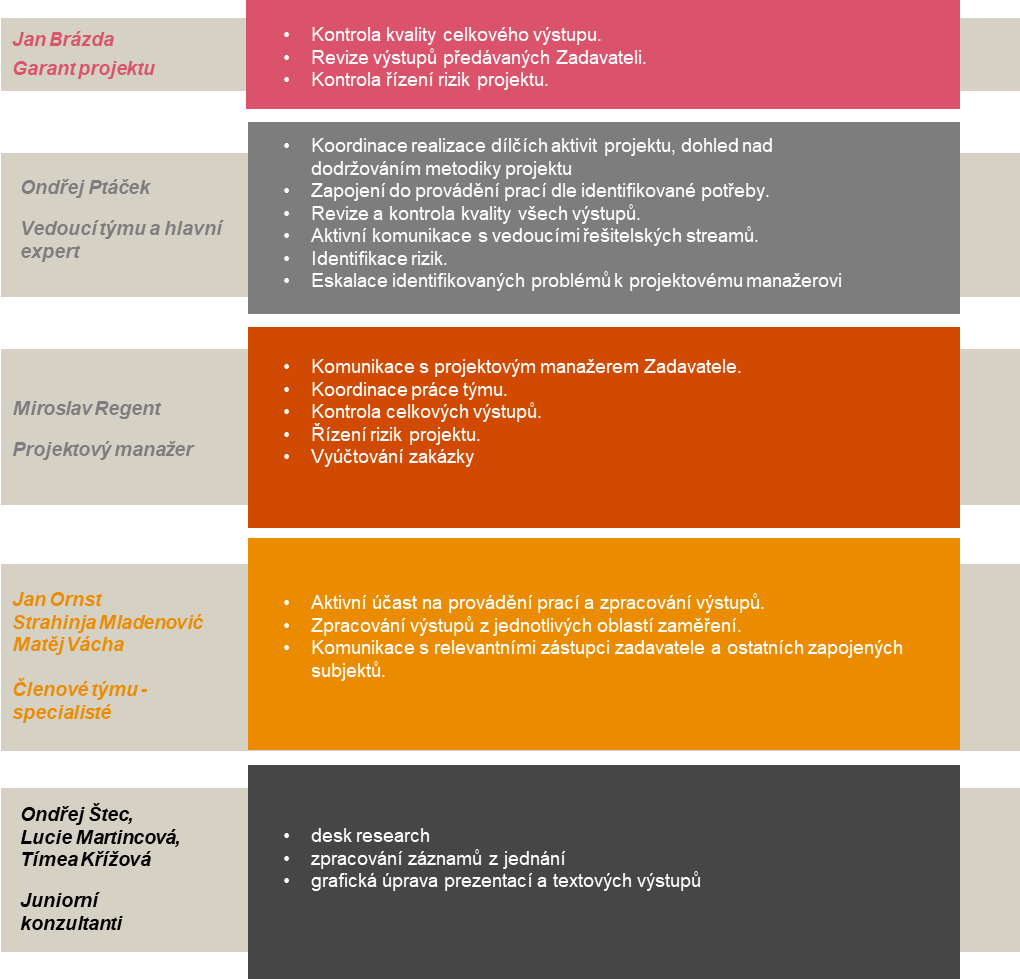 Příloha č. 3VÝZVA č. ……[doplnit číslo výzvy]…..K POSKYTNUTÍ PLNĚNÍPODLE SMLOUVY O DÍLOuzavřené dne XX.XX.XXXX (dále jen „Smlouva")meziČeská republika – Ministerstvo průmyslu a obchoduIČ:			47609109DIČ:			CZ47609109, neplátce DPHSe sídlem:		Na Františku 32, Praha 1, PSČ: 110 15Zastoupená: 	Ing. xxxxxxxxxxxxxxxx, ředitelem odboru P01 a finančních nástrojůBankovní spojení:	Česká národní banka, pobočka PrahaČ. účtu:			1525001/0710(dále jen „Objednatel“) na straně jednéa PricewaterhouseCoopers Česká republika, s.r.o. IČ:			61063029DIČ:			CZ61063029Se sídlem:		Hvězdova 1734/2c, 140 00 Praha 4Zastoupená:	Ing. xxxxxxxxxxxxxxxx, partnerem oprávněným jednat za společnost na základě plné mociZapsaná do obchodního rejstříku vedeného u Městského soudu v Praze, oddíl C, vložka 43246Bankovní spojení:	ING Bank Internationale Nederlanden BankČ. účtu: 			1000072500/3500 (dále jen „Zhotovitel“) I. Předmět plněníPředmětem plnění dle této výzvy je…[doplní Objednatel v dané výzvě]...Předmětem plnění dle této výzvy je dále …[doplní Objednatel v dané výzvě]...II. Další ujednáníKontaktní osobou objednatele je v tomto případě …[doplní Objednatel v dané výzvě]... Kontaktní osobou Zhotovitele je v tomto případě …[doplní Zhotovitel v dané výzvě]…S ohledem na charakter předmětu plnění dle této smlouvy Objednatel nestanovuje konkrétní místo plnění zakázky. Zhotovitel je povinen předat veškeré hmotné výstupy plnění na adresu: Štěpánská 796/44, 110 00 Praha 1 – oddělení 61210.Objednatel předpokládá splnění předmětu plnění výzvy v termínu …[doplní Objednatel v dané výzvě]…Doba plnění počíná běžet dnem, kdy byly Objednatelem schváleny rozsah a termín splnění za plnění a končí dnem akceptace hotového díla.III. Zvláštní ustanoveníPodmínky, které nejsou sjednány v této výzvě, se řídí podmínkami sjednanými ve Smlouvě.V Praze dne [doplní Objednatel v dané výzvě]……prostor pro podpis za Objednatele………………………..Česká republika – Ministerstvo průmyslu a obchodu…jméno [doplní Objednatel v dané výzvě]…pozici [doplní Objednatel v dané výzvě]Převzal za Zhotovitele:…[doplní Zhotovitel v dané výzvě]Dne:	[doplní Zhotovitel v dané výzvě]Podpis:	[doplní Zhotovitel v dané výzvě]II. etapa: Závěrečná zprávaII. etapa: Závěrečná zprávaII. etapa: Závěrečná zprávaPopis předmětu hodnocení[max. 2000 znaků][max. 2000 znaků]Hlavní zjištění[max. 2000 znaků][max. 2000 znaků]ZávěryZávěryDoporučeníZávěr 1Závěr 1Doporučení 1Závěr nZávěr nDoporučení n